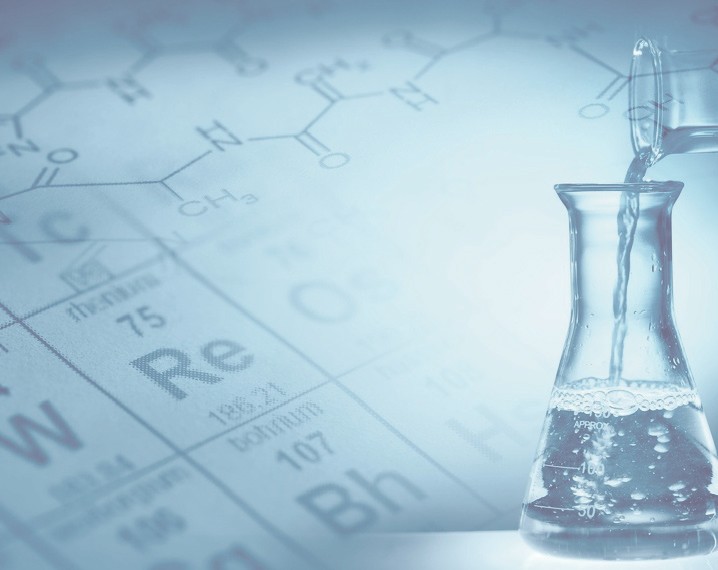 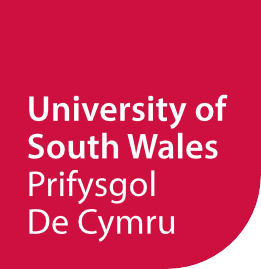 Canllaw Prifysgol De Cymru iGyfeirnodi Rhifolyn defnyddio arddull y Gymdeithas Gemeg FrenhinolArgraffiad Diwygiedig Gorffennaf 2019CynnwysCydnabyddiaeth	2Cyflwyniad	2Beth yw cyfeirnodi? Pam cyfeirnodi?Llên-ladrad – gonestrwydd academaidd CymorthSut i Gyfeirnodi	3Yr HanfodionCyfeirnodi o fewn y testun DyfynnuYchwanegu nodiadau/troednodiadau Rhestru cyfeiriadauRhestr LlyfryddiaethSut i gyfeirnodi llyfrau	6Llyfrau ag un awdurLlyfr â dau neu ragor o awduron Llyfr gyda golygydd(ion) Pennod mewn llyfr wedi ei olygu Llyfr gydag awdur corfforaetholLlyfr yr adnabyddir ef fel arfer wrth ei deitl E-lyfrE-lyfr drwy ddarllenydd e-lyfrau megis KindleSut i gyfeirnodi cyfnodolion	9Erthygl mewn cyfnodolyn printErthygl o gyfnodolyn mewn cronfa ddatae.e. Science DirectErthygl o gyfnodolyn ar y rhyngrwyd Erthygl o gyfnodolyn mynediad agoredCynadeleddau PatentauAdroddiadau eraill/Cyhoeddiadau llywodraeth SafonauTraethodau YmchwilSut i gyfeirnodi deunyddiau cyfreithiol	13Achosion StatudauSut i gyfeirnodi deunydd gweledol	14Ffigurau, darluniadau,graffiau, mapiau, siartiau a thablauCyflwyniad i gyfeirnodiCyflwyniad i gyfeirnodiCydnabyddiaethMae’r canllaw hwn wedi ei seilio ar ‘Author guidelines’ y Gymdeithas Gemeg Frenhinol, ar gael o http://www.rsc.org/images/Author_guidelines_tcm18-186308.pdfCyflwyniadNod y canllaw hwn yw’ch helpu i gyfeirnodi’n gywir gydag arddull gyfeirnodi rifol wrth ysgrifennu aseiniadau. Mae’n cynnwys enghreifftiau o rai o’r mathau mwyaf poblogaidd o ffynonellau, ac yn dangos yr arferion a ddilynir wrth gyfeirnodi’r ffynonellau hyn. Fel myfyriwr sy’n astudio cemeg a gwyddoniaeth fforensig, dylech ddilyn yr enghreifftiau a ddangosir yn y canllaw hwn.Fodd bynnag, os ydych hefyd yn astudio modiwlau o ddisgyblaethau eraill, bydd angen i chi wirio’r system gyfeirnodi ar eu cyfer nhw hefyd.Beth yw cyfeirnodi?Ffordd o ddangos yn eich aseiniadau ble rydych chi wedi defnyddio deunyddiau na chrëwyd yn wreiddiol gennych chi yw cyfeirnodi. Gallai’r rhain gynnwys gwybodaeth ffeithiol, data, delweddau, barn, dyfyniadau uniongyrchol, neu pan fyddwch yn crynhoi neu’n aralleirio gwaith pobl eraill.Pam cyfeirnodi?Yn y rhan fwyaf o aseiniadau academaidd, mae eich gallu i ddeall, dadansoddi a gwerthuso gwaith pobl eraill yn cael ei fesur. O ganlyniad, mae cyfeirnodi’n rhan anhepgor o’ch gwaith, gan ei fod yn rhoi gwybod i’r darllenydd pa destunau rydych wedi eu defnyddio yn ystod eich ymchwil; byddwch hefyd yn cael eich asesu ar ansawdd a pherthnasedd y ffynonellau hyn. Mae’n bwysig cofio bod cyfeirnodi’n cyfrif am ganran o’r marciau pan fo wedi ei wneud yn briodol.Llên-ladrad – gonestrwydd academaiddMae’r adran hon wedi ei seilio ar ganllaw’r Brifysgol i onestrwydd academaidd, sydd ar gael ar UniLife.Elfen allweddol o onestrwydd academaidd yw deall arferion academaidd da mewn gwaith ysgrifenedig ac arfer creadigol. Mae deall sut i ddefnyddio gwaith ysgolheigion eraill, gan gynnwys eich cymheiriaid, i ddatblygu eich mewnwelediad eich hun i bwnc, yn sgil proffesiynol pwysig.Bydd disgwyl i chi ddilyn confensiynau academaidd proffesiynol. O fewn y gymuned academaidd ryngwladolnid yw byth yn dderbyniol defnyddio geiriau pobl eraill na’u hallbwn creadigol (boed wedi ei gyhoeddi neu heb ei gyhoeddi, gan gynnwys deunyddiau o’r rhyngrwyd) heb gydnabod hynny’n agored. Byddai gwneud hynny’n cael ei ystyried yn llên-ladrad, nid yn ddiffyg parch.Pan fyddwch yn ysgrifennu nodiadau ar sail ffynonellau, gwnewch hynny mewn ffordd sy’n nodi eich bod yn cofnodi eich arsylwadau eich hun ar sail dogfen rydych yn ei darllen, ac sy’n nodi ai aralleirio yr ydych, neu ddyfynnu’n uniongyrchol. Bydd hyn yn arbennig o bwysig pan fyddwch yn ysgrifennu nodiadau dros gyfnod hir ac yn eu hadolygu’n hwyrach.CymorthGofynnwch i’ch darlithydd, y Gwasanaeth Datblygu Myfyrwyr a Sgiliau Astudio neu eich Llyfrgellydd Gwybodaeth os oes angen rhagor o gyfarwyddyd arnoch.Sut i gyfeirnodiYr hanfodionMae dau ofyniad hanfodol wrth ymgorffori cyfeirnodau i’ch gwaith wrth ddefnyddio system rifol:defnyddio rhifau uwchysgrifen yn y testun.darparu rhestr rifol o gyfeiriadau i gyd-fynd â’r rhain ar ddiwedd eich aseiniad.ENGHRAIFFT: Cyfeirnodi o fewn y testun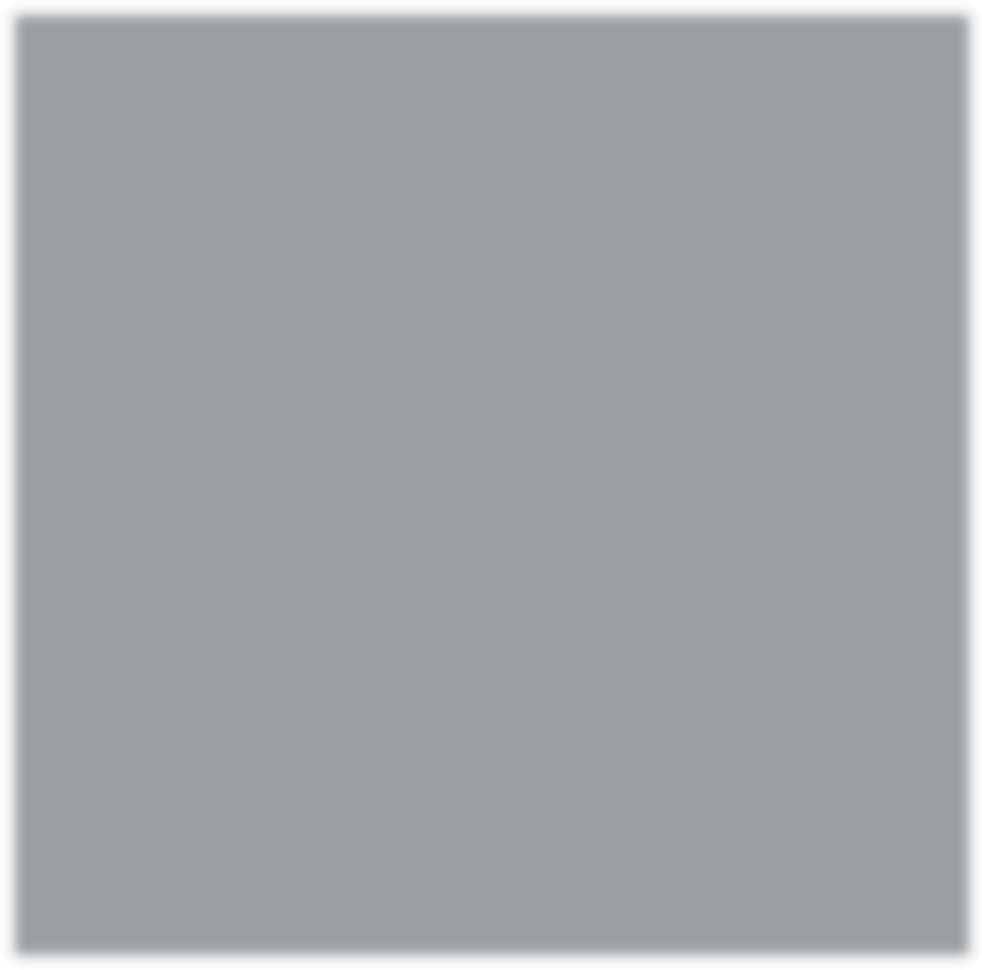 Blood alcohol concentrations may need to be measured when an individual has been charged with committing an offence under the influence of alcohol. Blood analysis may occur several hours after the incident, thus requiring the forensic scientist to estimate the alcohol concentration at the time the incident took place, a process defined as back- calculation.1.......Calculation is simplified when no post-incident alcohol consumption has occurred.1 The forensic scientist could be called as an expert witness to explain the calculation in a court of law............Calculation can be complicated when post-incident alcohol consumption has taken place, however, Barbour2 demonstrates how this can be simplified by adopting the corrective factor known as the Widmark value.......Sustained alcohol abuse may result in little or no blood alcohol present at autopsy but the use of biochemical markers as an alternative to using liver histology could be employed as a method of diagnosing chronic alcoholism.3,4 Ketoacidosis often occurs in the alcohol abuser, with a level of acetone exceeding 7mg per 100mL being a good indicator of sustained alcohol misuse.1Cyfeirnodau ar ddiwedd eich aseiniad:1. A. Langford , J. Dean, R. Reed, D. Holmes, J. Weyers and A. Jones, Practical Skills in Forensic Science, Pearson Education Limited, Harlow, 2005.2. A.D. Barbour, Sci. Justice., 2001, 41(1), 53-54.D.W. Sadler, E. Girela and D.J. Pounder, Forensic Sci. Int., 1996, 82(2), 153-163.F.C. Kugelberg and A.W.Jones, Forensic Sci. Int., 2007, 165(1), 10-29.Cyfeirnodi o fewn y testunFel y gwelir yn yr enghraifft, defnyddir rhifau uwchysgrifen i ‘nodi’ y cyfeiriadau ym mhrif gorff y testun ac i gyfeirio’r darllenydd at y rhediad rhifol o gyfeiriadau ar ddiwedd eich gwaith.Dylid gosod y rhif uwchysgrifen yn y testun ar ôl yr atalnod llawn, neu ar ôl y gair neu’r cymal mae’n cyfeirio ato. Nid oes angen i chi aros tan ddiwedd y paragraff i gyfeirnodi.Gellir creu rhif uwchysgrif drwy deipio rhif a’i uwcholeuo, wedyn clicio Fformat/Ffont/Uwchysgrifen (Format/Font/ Superscript); neu gallwch ddefnyddio’r        hwn os yw ar gael ar eich bar offer.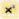 Yn bwysig, fel yn yr enghraifft flaenorol, mae’r cyfeirnod cyntaf yn cael ei ddefnyddio fwy nag unwaith, ond ni roddir rhif newydd iddo. Mae hyn oherwydd mai dim ond unwaith mae angen iddo ymddangos yn y rhestr gyfeiriadau ar ddiwedd yr aseiniad, hyd yn oed os cyfeiriwch ato fwy nag unwaith yn eich testun.Os yw’r wybodaeth y cyfeiriwch ati yn eich brawddeg(au) wedi dod o sawl ffynhonnell, rhaid i chi gyfeirnodi pob un ohonynt, er enghraifft: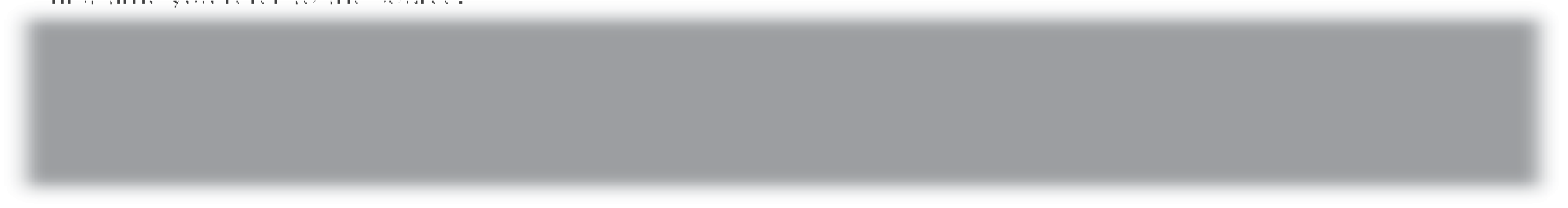 DyfynnuPan fyddwch yn dyfynnu’n uniongyrchol o ffynhonnell, defnyddiwch ddyfynodau “ ” ar gyfer dyfyniad byr, llai na thair llinell, a mewnolwch ddyfyniadau hirach.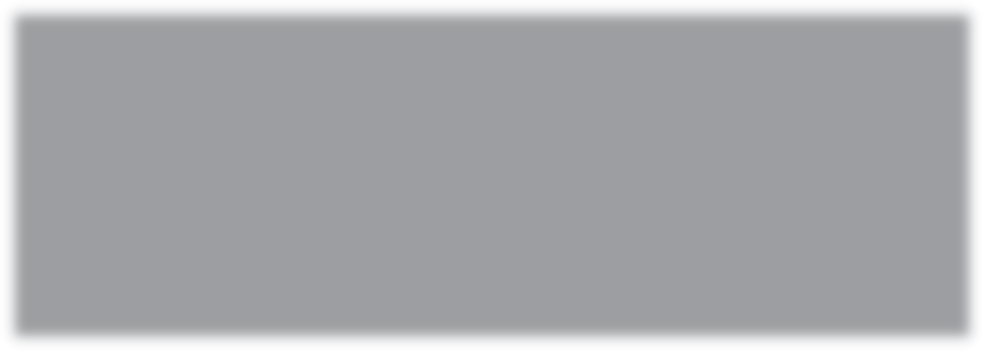 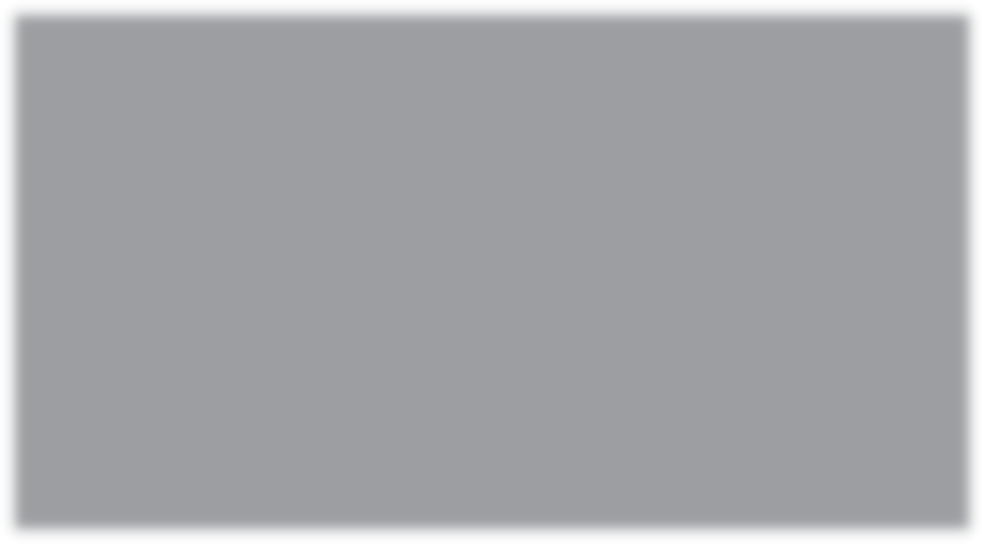 Ychwanegu nodiadau/troednodiadauGellir rhoi deunydd sy’n rhy hir, neu a fyddai’n amharu ar lif eich dadl, mewn troednodyn neu ôl-nodyn. Defnyddir y symbolau canlynol i gyfeirio at droednodiadau: †, ‡, §, ,¶. Mae ôl-nodiadau’n ymddangos yn adran gyfeiriadau’r llawysgrif. Dylid rhifo’r nodiadau yn defnyddio’r un system rifo ag y gwneir yn y cyfeirnodau llyfryddiaeth.Rhestr GyfeirioMae pob cyfeirnod yn dechrau gyda’r rhif a roddwyd iddo o fewn y testun. Mae’r cyfeiriadau’n cael eu rhestru mewn trefn rifol (DS: os bydd rhif yn ymddangos mwy nag unwaith o fewn y testun, dim ond unwaith mae angen iddo ymddangos yn y cyfeiriadau). Yn eich rhestr gyfeirio, mae enwau POB awdur/golygydd yn cael eu cynnwys ymhob cofnod; rhaid peidio â defnyddio’r ymadrodd et al yn eu lle.Rhoddir teitlau cyfnodolion yn eu ffurfiau talfyredig, yn defnyddio’r arddull a nodir ym Mynegai Ffynonellau’r Gwasanaeth Crynodebau Cemeg/Chemical Abstracts Service Source Index (CASSI). Gweler teclyn chwilio Mynegai Ffynonellau CAS (CASSI): http://cassi.cas.org/ search.jsp. Pan nad yw ffurf dalfyredig teitl cyfnodolyn yn wybyddus, nodwch y teitl llawnRhestr LlyfryddiaethEfallai y bydd gennych ddeunyddiau rydych wedi eu defnyddio yn eich gwaith, ond heb gyfeirnodi’n uniongyrchol atynt. Gellir rhestru’r rhain ar ddiwedd eich aseiniad, mewn “llyfryddiaeth”. Dylid rhestru’r rhain yn nhrefn yr wyddor, yn ôl enw teuluol yr awdur a’u gosod yn yr yn ffordd ag eitemau yn eich rhestr gyfeiriadau.Sut i gyfeirnodi llyfrau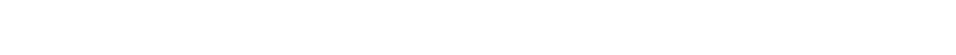 Enghraifft gyfeirnodi:P. Atkins, Elements of Physical Chemistry, Oxford University Press, Oxford, 6th edn., 2013.Trefn gyfeirnodi:LLYTHRENNAU BLAEN, Cyfenw’r awdurTeitl (mewn italig)CyhoeddwrMan cyhoeddiArgraffiad (os nad y cyntaf)BlwyddynRhif y bennod os yn berthnasolRhif y dudalen os yn berthnasol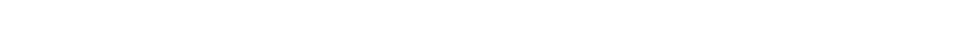 Enghraifft gyfeirnodi:R. Lewis and W. Evans, Chemistry, Palgrave Macmillan, Basingstoke, 4th edn., 2011, pp. 38-39.A. Langford, J. Dean, R. Reed, D. Holmes, J. Weyers andA. Jones, Practical Skills in Forensic Science, Pearson Education Limited, Harlow, 2005.Trefn gyfeirnodi:LLYTHRENNAU BLAEN, Cyfenw(au)’r awdur(on)Teitl (mewn italig)CyhoeddwrMan cyhoeddiArgraffiad (os nad y cyntaf)BlwyddynRhif y bennod os yn berthnasolRhif y dudalen os yn berthnasolEnghraifft gyfeirnodi:Handbook of Criminal Investigation, ed. T. Newburn, T. Williamson and A. Wright, Willan Publishing, Cullompton, 2007.Trefn gyfeirnodi:Teitl (mewn italig)ed. LLYTHRENNAU BLAEN, cyfenw(au) golygydd(ion)CyhoeddwrMan cyhoeddiArgraffiad (os nad y cyntaf)BlwyddynRhif y dudalen os yn berthnasolEnghraifft gyfeirnodi:D. Halliday, in Crime Scene to Court: the Essentials of Forensic Science, ed. P. White, Royal Society of Chemistry, Cambridge, 3rd edn., 2010, ch.10, pp.272-281.D.S. Os ydych yn cyfeirio at bennod benodol neu ystod o dudalennau mewn llyfr, rhowch rifau’r bennod a’r tudalennau ar ddiwedd y cyfeirnod.Trefn gyfeirnodi:ILLYTHRENNAU BLAEN, Cyfenw awdur y bennodinTeitl (mewn italig)ed. LLYTHRENNAU BLAEN, cyfenw(au) golygydd(ion)CyhoeddwrMan cyhoeddiArgraffiad (os nad y cyntaf)BlwyddynRhif y bennod os yn berthnasolRhif y dudalen os yn berthnasol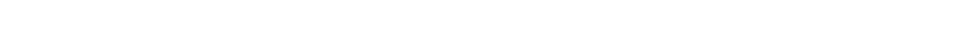 Enghraifft gyfeirnodi:American Chemical Society, Chemistry in the Community,W.H. Freeman, New York, 5th edn., 2006.Trefn gyfeirnodi:Awdur corfforaetholTeitl (mewn italig)CyhoeddwrMan cyhoeddiArgraffiad (os nad y cyntaf)BlwyddynRhif y bennod os yn berthnasolRhif y dudalen os yn berthnasolEnghraifft gyfeirnodi:Merck Index, Royal Society of Chemistry, Cambridge, UK., 15th edn., 2013.Trefn gyfeirnodi:Teitl (mewn italig)CyhoeddwrMan cyhoeddiArgraffiad (os nad y cyntaf)BlwyddynRhif y bennod os yn berthnasolRhif y dudalen os yn berthnasolEnghraifft gyfeirnodi:J.A. Joule and K. Mills, Heterocyclic Chemistry, 5th edn., [e-book], John Wiley & Sons Ltd., Chichester, 2010 [cited 15 March 2013]. Available from: Dawsonera. http://www.dawsonera.com.Trefn gyfeirnodi:ILLYTHRENNAU BLAEN, Cyfenw’r awdurTeitl (mewn italig)Argraffiad (os nad y cyntaf)[e-book]CyhoeddwrMan cyhoeddiBlwyddyn[nodir dy mis bl]Available from:Enw’r casgliad e-lyfr.URLEnghraifft gyfeirnodi:J. Fraser, Forensic Science: A Very Short Introduction, [Kindle version], Oxford University Press, Oxford, 2010 [cited 19 March 2013]. Available from: http://www.amazon.com.Trefn gyfeirnodi:ILLYTHRENNAU BLAEN, Cyfenw’r awdurTeitl (mewn italig)[Fersiwn Kindle]CyhoeddwrMan cyhoeddiBlwyddyn[nodir dy mis bl]Available from:URL o ble y cafodd y llyfr ei lawrlwythoSut i gyfeirnodi cyfnodolionEnghraifft gyfeirnodi:H.D. Sheets, P.J. Bush and M.A. Bush, J. Forensic Sci.,2013, 58(1), 60-68.Trefn gyfeirnodi:LLYTHRENNAU BLAEN, Cyfenw(au)’r awdur(on)Teitl y cyfnodolyn (wedi ei dalfyrru*)BlwyddynCyfrol(Rhifyn)TudalennauEnghraifft gyfeirnodi:Craciun, M-F. Reyniers and G.B. Marin, J. Catal., 2012,294, 136-150.Trefn gyfeirnodi:LLYTHRENNAU BLAEN, Cyfenw(au)’r awdur(on)Teitl y cyfnodolyn (wedi ei dalfyrru*)BlwyddynCyfrol(Rhifyn)TudalennauEnghraifft gyfeirnodi:B. Ganisl and K. Breuker, Does Electron Capture Dissociation Cleave Protein Disulfide Bonds? ChemistryOpen, [Internet], 2012, [cited 20 March 2013], 1(6), 260-268. Available from: http://onlinelibrary.wiley.com/.Trefn gyfeirnodi:LLYTHRENNAU BLAEN, Cyfenw(au)’r awdur(on)Teitl yr erthyglTeitl y cyfnodolyn (wedi ei dalfyrru*)[Internet]BlwyddynCyfrol(Rhifyn)TudalennauEnw’r casgliadAvailable from:URL y casgliadSut i gyfeirnodi cyfnodolion, papurau newydd/rhyngrwydEnghraifft gyfeirnodi:M. Nilsson, S. Norlin and M. Allen, Sequencing of mtDNA in Shed Hairs: A Retrospective Analysis of Material from Forensic Cases and a Pre-screening Method. Open Forensic Sci. J.,[Internet], 2012, [cited 20 March 2013], 5, 13-22. Bentham Open. Available from: http://www.benthamscience.com/open/toforsj/index.htm.Trefn gyfeirnodi:LLYTHRENNAU BLAEN, Cyfenw(au)’r awdur(on)Teitl yr erthyglTeitl y cyfnodolyn (wedi ei dalfyrru*)[Internet]BlwyddynCyfrol(Rhifyn)TudalennauEnw’r casgliadAvailable from:URL y casgliadSut i gyfeirnodi papurau newydd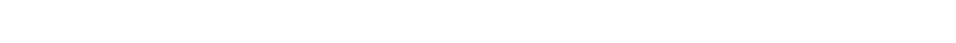 Enghraifft gyfeirnodi:J. Carvel and D. Pallister, Maguire case may change forensic rules, The Guardian, 13 July 1990, p. 24.Trefn gyfeirnodi:ILLYTHRENNAU BLAEN, Cyfenw(au)’r awdur(on)Teitl yr erthyglEnw’r papur newyddDyddiadTudalennauSut i gyfeirnodi’r rhyngrwydEnghraifft gyfeirnodi:A. Alden, Chemical weathering, [Internet], 2013 [cited 7 May 2013], [1 screen]. Available from: http://geology.about.com/od/glossaryofgeology/g/defche mweathering.htm.Trefn gyfeirnodi:ILLYTHRENNAU BLAEN, Cyfenw(au)’r awdur(on)Teitl y wefan (neu’r ddogfen)[Internet]Blwyddyn y cyhoeddwyd y safle neu y cafodd ei ddiweddaru ddiwethaf[nodir dy mis bl][Nifer o sgriniau neu dudalennau]Available from:Cyfeiriad URLEnghraifft gyfeirnodi:Royal Society of Chemistry, RSC response to the Select Committees Enquiry on strategically important metals, [Internet], 22 December 2010 [cited 7 May 2013], [1 screen]. Available from: http://www.rsc.org/ScienceAndTechnology/Policy/Docume nts/strategic_metals.asp.DS. Ar gyfer tudalennau gwe, lle nad oes awdur wedi ei nodi, defnyddiwch deitl y dudalen we.Trefn gyfeirnodi:Enw’r sefydliadTeitl y wefan (neu’r ddogfen)[Internet]Blwyddyn y cyhoeddwyd y safle neu y cafodd ei ddiweddaru ddiwethaf[nodir dy mis bl][Nifer o sgriniau neu dudalennau]Available from:Cyfeiriad URLEnghraifft gyfeirnodi:D. McMillan, Mapping Chemistry, 13 May 2013, [cited 14 May 2013]. In: Elementary Articles, [Internet], [1 screen]. Available from: http://my.rsc.org/blogs/85.Trefn gyfeirnodi:LLYTHRENNAU BLAEN, Cyfenw(au)’r awdur(on)Teitl y cofnod blogDyddiad y cofnod[nodir dy mis bl]In:Teitl y Blog[Internet][Nifer o sgriniau neu dudalennau]Available from:Cyfeiriad URLEnghraifft gyfeirnodi:Designing an organic synthesis, 2011, [cited 14 May 2013]. In: Learn Chemistry, [Internet], [6 pages].Available from: http://www.rsc.org/learn- chemistry/wiki/Main_Page.Trefn gyfeirnodi:Teitl y cofnod wikiDyddiad y cofnod[nodir dy mis bl]In:Teitl y wiki[Internet][Nifer o sgriniau neu dudalennau]Available from:Cyfeiriad URLSut i gyfeirnodi amrywiolSut i gyfeirnodi – amrywiolEnghraifft gyfeirnodi:D. Kim, Ultrafast Excitation Energy Migration Processes in Various Porphyrin Arrays. In: T. Kobayashi, T. Okada, T. Kobayashi, K. Nelson, S. DeSilvestri (eds). Ultrafast Phenomena XIV. Proceedings of the 14th International Conference, July 25-30, 2004, Niigata, Japan. Springer, Berlin, 1995, 453-455.Trefn gyfeirnodi:LLYTHRENNAU BLAEN, Cyfenw(au)’r awdur(on)Teitl y papurIn: ed. LLYTHRENNAU BLAEN, cyfenw(au)’r golygydd(ion) (os enwir)Teitl y gynhadleddDyddiad y gynhadleddMan cynnal y gynhadleddCyhoeddwrMan cyhoeddiBlwyddynTudalennauEnghraifft gyfeirnodi:Br. Pat., GB2448961, 2008.US Pat., 8 020 004, 2001.Trefn gyfeirnodi:Tarddle’r patent (Prydain neu UDA)Rhif patentDyddiadEnghraifft gyfeirnodi:R.A. Allen, D.B. Smith and J.E. Hiscott, Radioisotope Data, UKAEA Research Group Report AERE-R 2938, HMSO, London, 1961.Trefn gyfeirnodi:LLYTHRENNAU BLAEN, Cyfenw(au)’r awdur(on)TeitlRhif yr adroddiad (os nodwyd)CyhoeddwrMan cyhoeddiBlwyddynEnghraifft gyfeirnodi:British Standards Institution, BS EN 14175-2:2003, Fume cupboards. Safety and performance requirements, BSI, London, 2003.Trefn gyfeirnodi:Awdur (corfforaethol fel arfer)Rhif y SafonTeitlCyhoeddwrMan cyhoeddiBlwyddynEnghraifft gyfeirnodi:E-J. Lee, PhD thesis, University of Glamorgan, 2007.Trefn gyfeirnodi:LLYTHRENNAU BLAEN, Cyfenw(au)’r awdur(on)Dynodiad (math)Enw’r sefydliadBlwyddynSut i gyfeirnodi deunyddiau cyfreithiol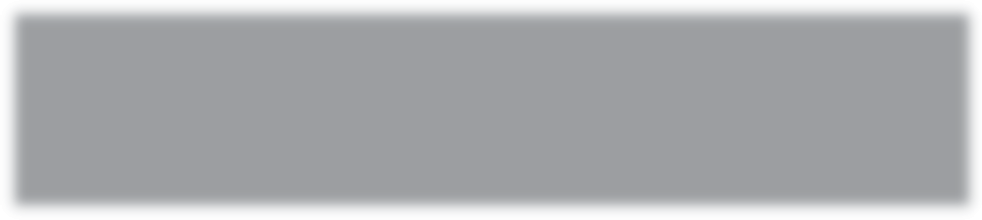 Trefn gyfeirnodi ar gyfer achosionEnw’r achos[blwyddyn]LlysRhif yr achos[blwyddyn]Cyfrol (os nodir)Talfyriad yr adroddiadTudalen gyntafCyfeirnodi niwtral mewn achosion ar ôl 2001Cyfeirnodi traddodiadol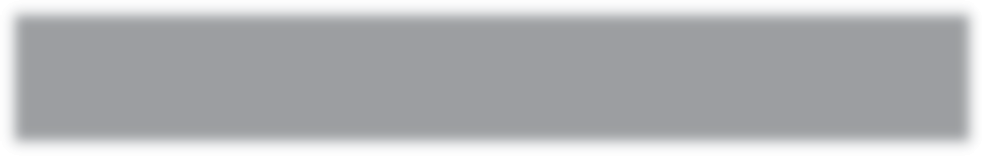 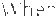 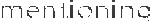 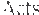 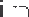 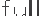 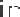 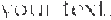 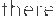 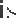 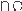 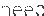 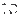 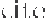 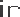 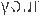 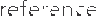 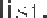 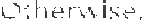 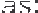 Wrth grybwyll Deddfau’n llawn yn eich testun, nid oes angen eu cyfeirnodi yn eich rhestr gyfeirio. Heblaw am hynny, cyfeirnodwch fel hyn: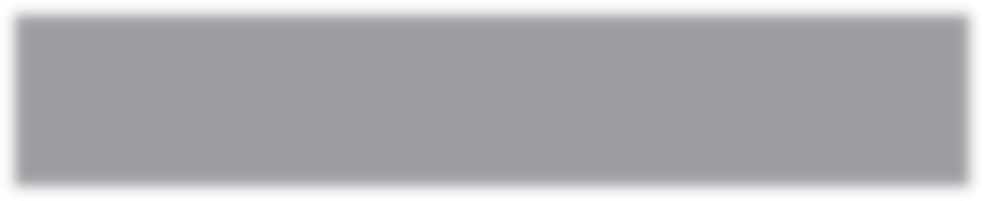 Sut i gyfeirnodi ffigurau, darluniadau, graffiau, mapiau, siartiau a thablauOs ydych yn cynrychioli canlyniadau’n ddarluniadol, gan gynnwys mewn siartiau neu graffiau, fe’u labelir fel Ffigurau (Fig. 1, Fig. 2, ac ati); Testun a data wedi eu cyflwyno mewn colofnau a rhesi yw Tablau. Dylid rhifo a labelu Ffigurau a Thablau gyda thestun, fel isod.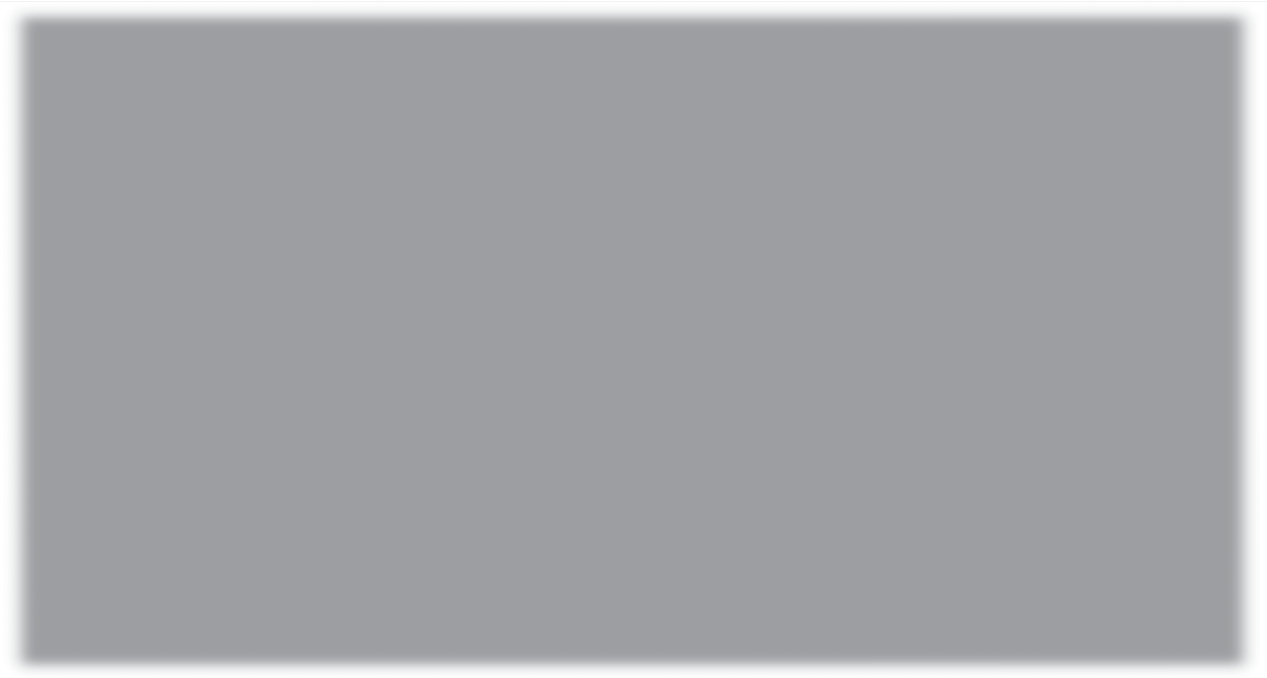 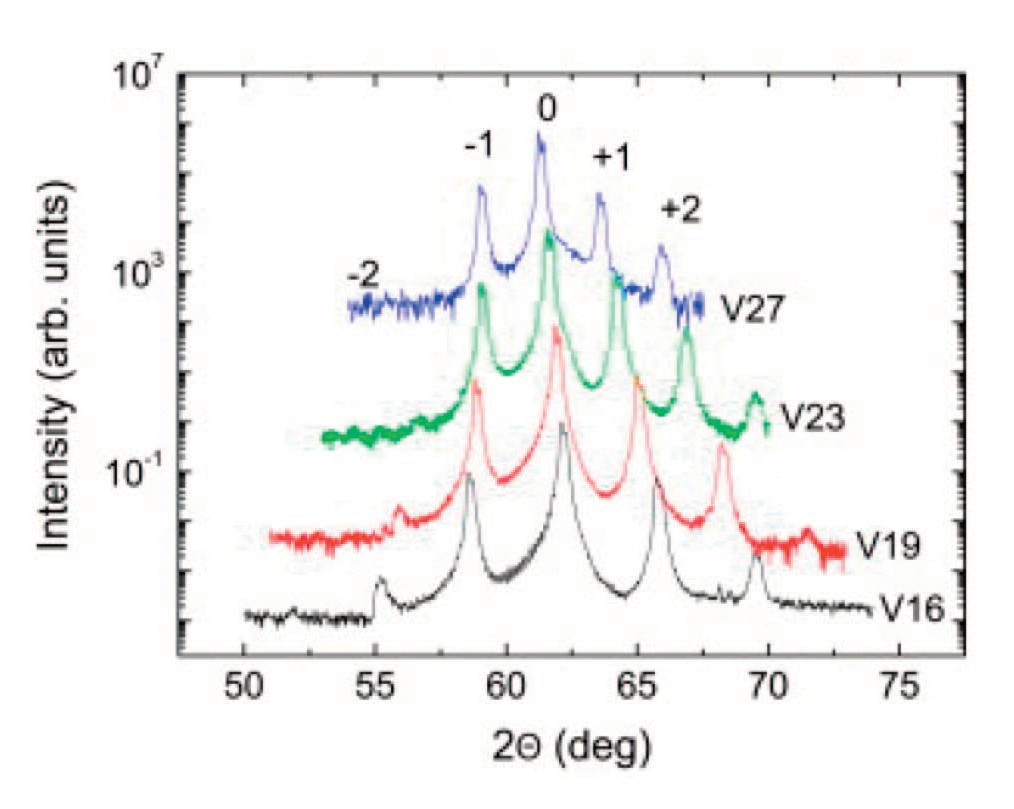 Dylid rhoi capsiwn y ffigur o dan y ffigur, gan fod ffigurau fel arfer yn cael eu darllen o’r gwaelod i fyny.Os yw’r deunydd sy’n cael ei ddefnyddio yn y testun yn cael ei atgynhyrchu o ffynhonnell arall, rhaid cyfeirnodi’n briodol, gyda’r cyfeirnod yn ymddangos yn y rhestr gyfeirio ar ddiwedd yr aseiniad, fel yn yr enghraifft ganlynol: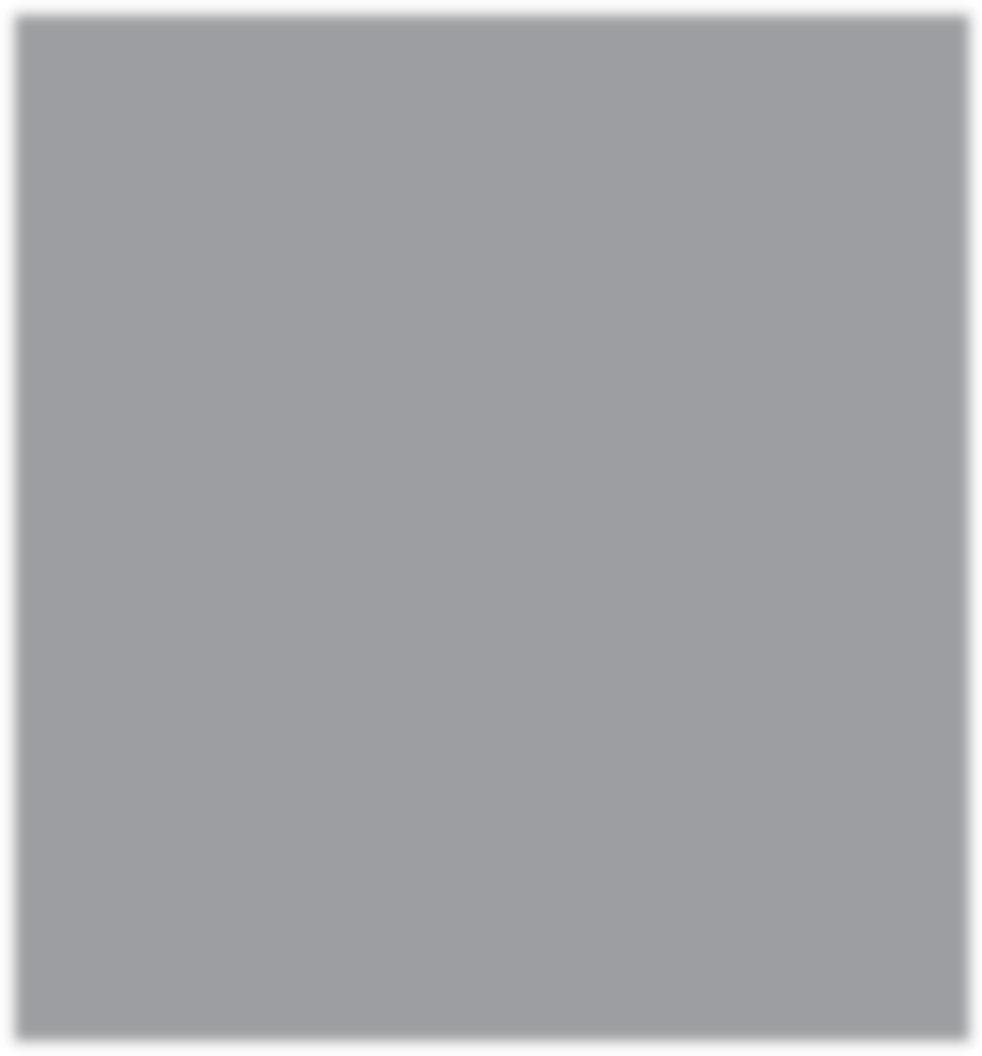 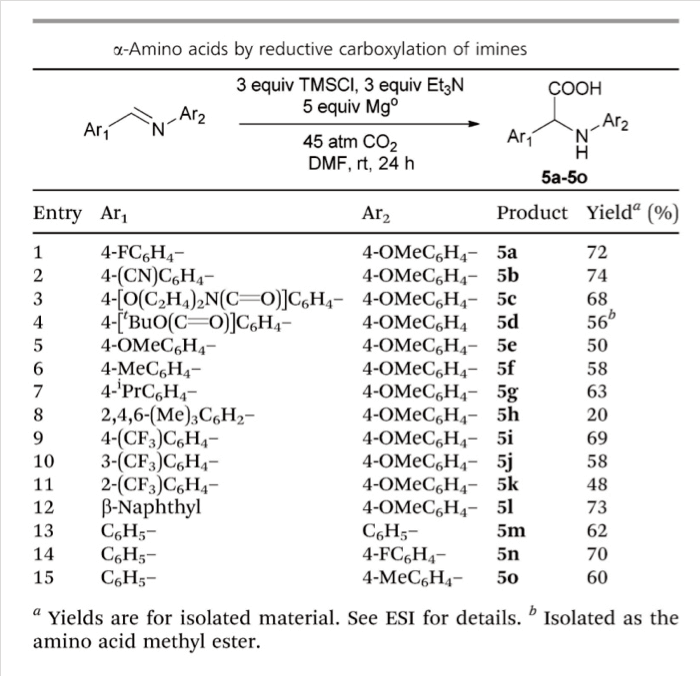 Dylid rhoi capsiwn y tabl ar ben y tabl gan fod tablau fel arfer yn cael eu darllen o’r top i lawr.Dylid cynnwys rhestr o ffigurau, tablau ac ati ar ôl y rhestr gyfeirio i nodi’r hyn sydd wedi ei gynnwys o fewn y testun: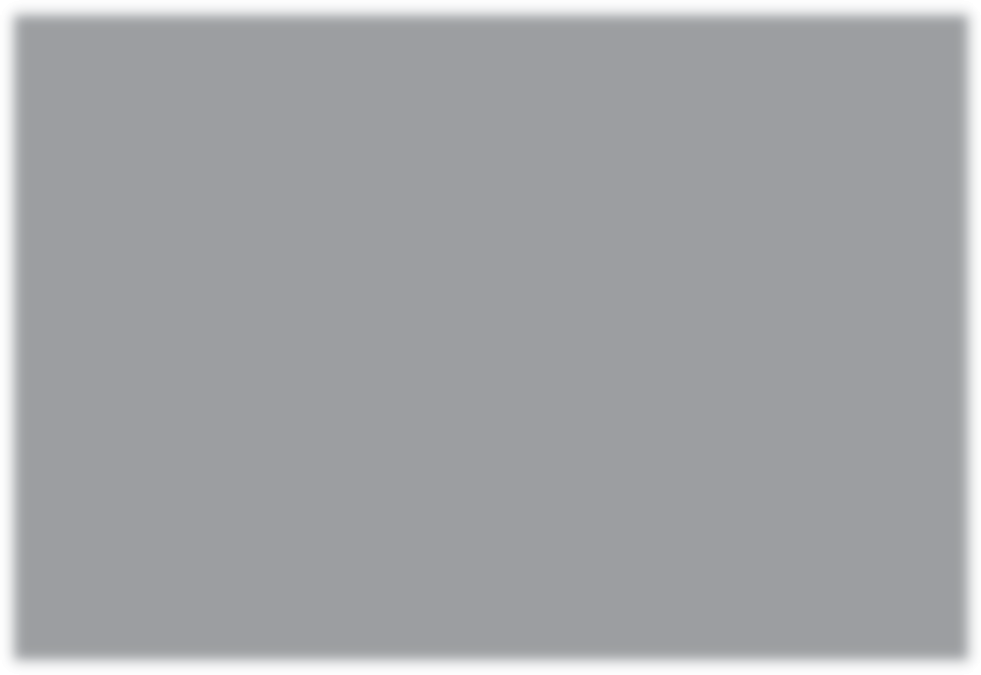 Diwedd y Canllaw